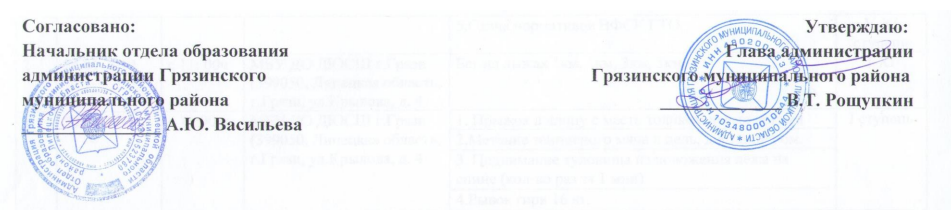 Центр тестирования (Грязинский район) План мероприятийпо выполнению  испытаний (тестов) Всероссийского физкультурно - спортивного  комплекса ГТО на IV квартал 2022г.по видам испытаний (тестов): № п\пДатаСтупеньВремяВид испытанияМесто проведенияОктябрьОктябрьОктябрьОктябрьОктябрьОктябрь114.10.2022I-II  ступень10.001. Бег на 30 м (с)2. Смешанное передвижение на 1000 м.3. Сгибание и разгибание рук в упоре лёжа на полу;подтягивание в висе на высокой перекладине или в висе лёжа на низкой  (кол-во раз).4. Наклон вперед из положения стоя на гимнастической скамье (от уровня скамьи – см)5. Поднимание туловища из положения лежа на спине (кол-во раз за 1 мин)6. Бег 1000 м;7. Сдача нормативов ВФСК ГТОМБУ ДО ДЮСШ г.Грязи (399050, Липецкая область, г.Грязи, ул.Крылова, д. 4)229.10.2022I-II ступень10.001. Челночный бег 3х10 м 2. Прыжок в длину с места толчком двумя ногами (см)3. Метание мяча в цель (раз)4. Смешанное передвижение на 1000 м по пересечённой местности5. Бег 2000 м по пересечённой местности6. Сдача нормативов ВФСК ГТО  - VI-XI ступениМБУ ДО ДЮСШ г.Грязи (399050, Липецкая область, г.Грязи, ул.Крылова, д. 4)НоябрьНоябрьНоябрьНоябрьНоябрьНоябрь316.11.2022IIIступень10.001. Бег на 30 м(с).2. Бег 1500 м.3. Сгибание и разгибание рук в упоре лёжа на полу;подтягивание в висе на высокой перекладине или в висе лёжа на низкой  (кол-во раз).4. Наклон вперед из положения стоя на гимнастической скамье (см)5. Поднимание туловища из положения лежа на спине (кол-во раз за 1 мин)6. Сдача нормативов ВФСК ГТО - VI-XI ступениМБУ ДО ДЮСШ г.Грязи (399050, Липецкая область, г.Грязи, ул.Крылова, д. 4)425.11.2022IIIступень10.001. Челночный бег 3х10 м 2. Метание мяча 150 гр. (м)3. Прыжок в длину с места толчком двумя ногами (см)4. Кросс 3 км (мин,с)5. Сдача нормативов ВФСК ГТО- VI-XI ступениМБУ ДО ДЮСШ г.Грязи (399050, Липецкая область, г.Грязи, ул.Крылова, д. 4)ДекабрьДекабрьДекабрьДекабрьДекабрьДекабрь508.12.2022 г.IV-V ступень10.001. Бег на 30 м (с),60 м.2. Бег на 2000 м (мин, с), 3000 м.3. Сгибание и разгибание рук в упоре лёжа на полу;подтягивание в висе на высокой перекладине или в висе лёжа на низкой  (кол-во раз).4. Наклон вперед из положения стоя на гимнастической скамье (от уровня скамьи – см) 5. Поднимание туловища из положения лежа на спине (кол-во раз за 1 мин)6. Сдача нормативов ВФСК ГТО    - VI-XI ступениМБУ ДО ДЮСШ г.Грязи (399050, Липецкая область, г.Грязи, ул.Крылова, д. 4)615.12.2022 г.IV-V ступень10.001. Челночный бег 3х10 м 2. Метание мяча 150 гр. (м), спортивного снаряда 500 гр., 700 гр.3. Прыжок в длину с места толчком двумя ногами (см)4. Кросс 3 км (мин, с), кросс 5 км5. Сдача нормативов ВФСК ГТО - VI-XI ступениМБУ ДО ДЮСШ г.Грязи (399050, Липецкая область, г.Грязи, ул.Крылова, д. 4)